Персональные данные выпускника: 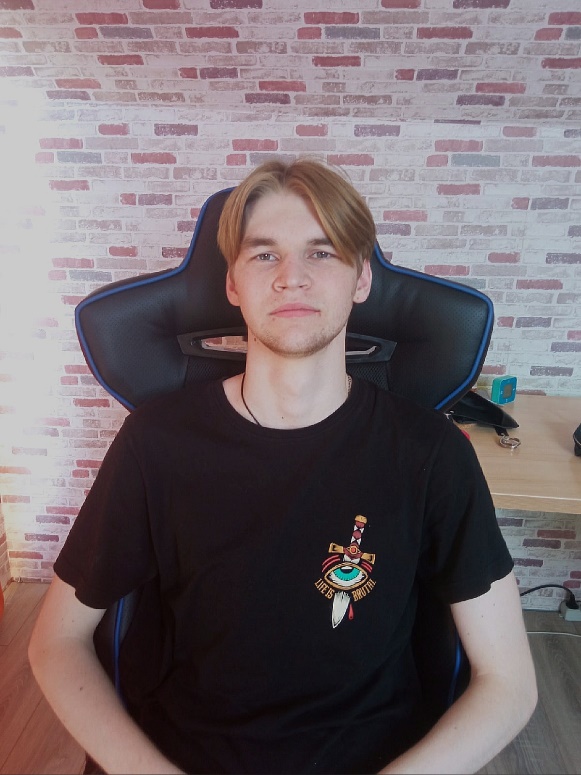 Ф.И.О.: Артюхов Даниил СергеевичДата рождения: 09.02.2002Свердловская область, г. Богданович, Телефон: 89024486844Адрес эл. почты: 1darkpurple1@mail.ruУчебное заведение:ГАПОУ СО «Богдановичский политехникум»Специальность: "Техническая эксплуатация и обслуживание электрического и электромеханического оборудования (по отраслям)" Квалификация: ЭлектромеханикУчастие в спортивных соревнованиях:Принимал активное участие в спортивно массовых мероприятиях техникума и ГО Богданович, имеются личные достижения.Тип деятельности, которым вы хотели бы заниматься:Электромонтаж. Хобби: Любитель спортивных видов деятельности - волейбол, интерес к компьютерам (dota 2).Жизненное кредо: Быть оптимистом. Люблю делать свою жизнь ярче и красивее. Дополнительные сведения:Производственную практику проходил на Богдановичском ОАО «Огнеупоры»  электромехаником 3 разряда, группа допуска 2.Общительный, неконфликтный, жизнерадостный, с чувством юмора, без вредных привычек. 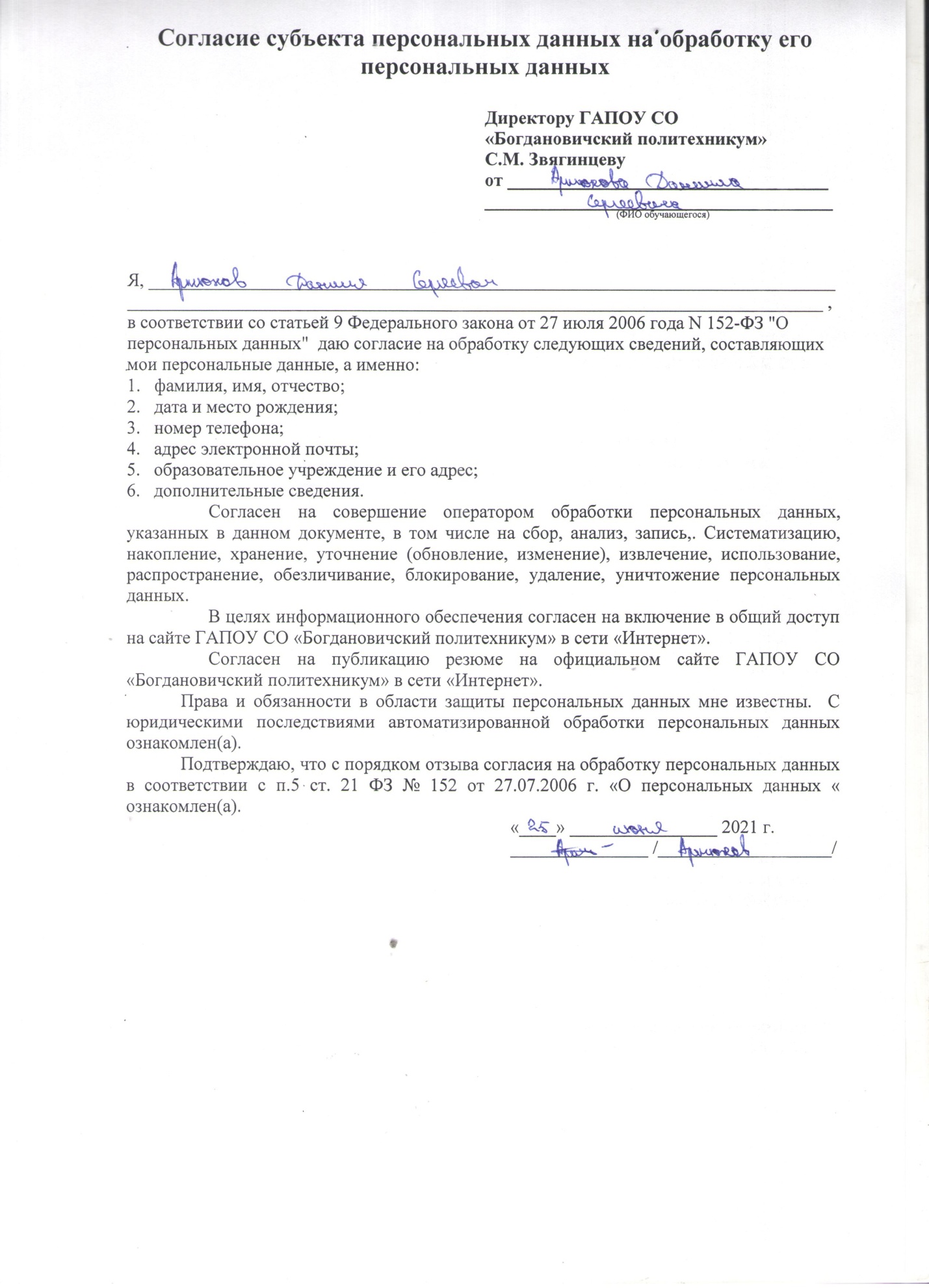 